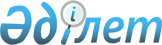 О бюджете Урумкайского сельского округа Бурабайского района на 2023-2025 годыРешение Бурабайского районного маслихата Акмолинской области от 27 декабря 2022 года № 7С-33/10.
      В соответствии с пунктом 2 статьи 9-1 Бюджетного кодекса Республики Казахстан, пунктом 2-7 статьи 6 Закона Республики Казахстан "О местном государственном управлении и самоуправлении в Республики Казахстан", Бурабайский районный маслихат РЕШИЛ:
      Сноска. Преамбула - в редакции решения Бурабайского районного маслихата Акмолинской области от 16.01.2023 № 7С-34/9 (вводится в действие с 01.01.2023).


      1. Утвердить бюджет Урумкайского сельского округа Бурабайского района на 2023-2025 годы, согласно приложениям 1, 2 и 3 соответственно, в том числе на 2023 год в следующих объемах:
      1) доходы – 139034,8 тысяч тенге, в том числе:
      налоговые поступления –11139,1 тысяч тенге;
      неналоговые поступления – 0,0 тысяч тенге;
      поступления от продажи основного капитала – 3455,1 тысяч тенге;
      поступления трансфертов – 124440,6 тысяч тенге;
      2) затраты – 162199,3 тысяч тенге;
      3) чистое бюджетное кредитование – 0,0 тысяч тенге, в том числе:
      бюджетные кредиты – 0,0 тысяч тенге;
      погашение бюджетных кредитов – 0,0 тысяч тенге;
      4) сальдо по операциям с финансовыми активами – 0,0 тысяч тенге, в том числе:
      приобретение финансовых активов – 0,0 тысяч тенге;
      поступления от продажи финансовых активов государства – 0,0 тысяч тенге;
      5) дефицит (профицит) бюджета – -23164,5 тысяч тенге;
      6) финансирование дефицита (использование профицита) бюджета– 23164,5 тысяч тенге.
      Сноска. Пункт 1 - в редакции решения Бурабайского районного маслихата Акмолинской области от 12.12.2023 № 8С-11/12 (вводится в действие с 01.01.2023).


      2. Учесть, что в сельском бюджете на 2023 год предусмотрена субвенция, передаваемая из районного бюджета в сумме 20197,0 тысяч тенге.
      3. Учесть, что в составе поступлений сельского бюджета на 2023 год предусмотрены целевые трансферты из вышестоящих бюджетов согласно приложению 4.
      4. Настоящее решение вводится в действие с 1 января 2023 года. Бюджет Урумкайского сельского округа на 2023 год
      Сноска. Приложение 1 - в редакции решения Бурабайского районного маслихата Акмолинской области от 12.12.2023 № 8С-11/12 (вводится в действие с 01.01.2023). Бюджет Урумкайского сельского округа на 2024 год Бюджет Урумкайского сельского округа на 2025 год Целевые трансферты бюджету Урумкайского сельского округа из вышестоящих бюджетов на 2023 год
					© 2012. РГП на ПХВ «Институт законодательства и правовой информации Республики Казахстан» Министерства юстиции Республики Казахстан
				
      Секретарь районного маслихата

М.Нурпанова
Приложение 1 к решению
Бурабайского районного
маслихата от 27 декабря
2022 года № 7С-33/10
Категория
Категория
Категория
Категория
сумма, тысяч тенге
Класс
Класс
Класс
сумма, тысяч тенге
Подкласс
Подкласс
сумма, тысяч тенге
Наименование
сумма, тысяч тенге
1
2
3
4
5
I. Доходы
139034,8
1
Налоговые поступления
11139,1
01
Подоходный налог
1538,0
2
Индивидуальный подоходный налог
1538,0
04
Налоги на собственность
8600,3
1
Налоги на имущество
556,0
3
Земельный налог
82,3
4
Налог на транспортные средства
7820,0
5
Единый земельный налог
142,0
05
Внутренние налоги на товары, работы и услуги
1050,8
3
Поступления за использование природных и других ресурсов
525,0
4
Сборы за ведение предпринимательской и профессиональной деятельности
525,8
2
Неналоговые поступления
0,0
04
Штрафы, пени, санкции, взыскания, налагаемые государственными учреждениями, финансируемыми из государственного бюджета, а также содержащимися и финансируемыми из бюджета (сметы расходов) Национального Банка Республики Казахстан
0,0
1
Штрафы, пени, санкции, взыскания, налагаемые государственными учреждениями, финансируемыми из государственного бюджета, а также содержащимися и финансируемыми из бюджета (сметы расходов) Национального Банка Республики Казахстан, за исключением поступлении от организации нефтяного сектора и в Фонд компенсации потерпевщим
0,0
3
Поступления от продажи основного капитала
3455,1
01
Продажа государственного имущества, закрепленного за государственными учреждениями
208,8
1
Продажа государственного имущества, закрепленного за государственными учреждениями, финансируемыми из 
местного бюджета
208,8
03
Продажа земли и нематериальных активов
3246,3
2
Поступления от продажи земельных участков
3246,3
 4
Поступления трансфертов
124440,6
02
Трансферты из вышестоящих органов государственного управления
124440,6
3
Трансферты из районного (города областного значения) бюджета
124440,6
Функциональная группа
Функциональная группа
Функциональная группа
Функциональная группа
сумма, тысяч тенге
Администратор бюджетных программ
Администратор бюджетных программ
Администратор бюджетных программ
сумма, тысяч тенге
Программа
Программа
сумма, тысяч тенге
Наименование
сумма, тысяч тенге
1
2
3
4
5
II. Затраты
162199,3
01
Государственные услуги общего характера
32421,3
124
Аппарат акима города районного значения, села, поселка, сельского округа
32421,3
001
Услуги по обеспечению деятельности акима города районного значения, села, поселка, сельского округа
32071,3
022
Капитальные расходы государственного органа
350,0
07
Жилищно-коммунальное хозяйство
43872,7
124
Аппарат акима города районного значения, села, поселка, сельского округа
43872,7
008
Освещение улиц в населенных пунктах
4257,5
009
Обеспечение санитарии населенных пунктов
450,0
011
Благоустройство и озеленение населенных пунктов
39165,2
12
Транспорт и коммуникации
22144,9
124
Аппарат акима города районного значения, села, поселка, сельского округа
22144,9
013
Обеспечение функционирования автомобильных дорог в городах районного значения, селах, поселках, сельских округах
4094,0
045
Капитальный средний ремонт автомобильных дорог районного значения и улиц населенных пунктов
18050,9
13
Прочие
46429,7
124
Аппарат акима города районного значения, села, поселка, сельского округа
46429,7
057
Реализация мероприятий по социальной и инженерной инфраструктуре в сельских населенных пунктах в рамках проекта "Ауыл-Ел бесігі"
46429,7
15
Трансферты
17330,7
124
Аппарат акима города районного значения, села, поселка, сельского округа
17330,7
044
Возврат сумм неиспользованных (недоиспользованных) целевых трансфертов, выделенных из республиканского бюджета за счет целевого трансферта из Национального фонда Республики Казахстан
0,1
048
Возврат неиспользованных (недоиспользованных) целевых трансфертов
17330,6
III. Чистое бюджетное кредитование
0,0
Бюджетные кредиты
0,0
Погашение бюджетных кредитов
0,0
IV. Сальдо по операциям с финансовыми активами 
0,0
Приобретение финансовых активов
0,0
Поступления от продажи финансовых активов государства
0,0
V. Дефицит (профицит) бюджета 
-23164,5
VI. Финансирование дефицита (использование профицита) бюджета 
23164,5Приложение 2 к решению
Бурабайского районного
маслихата от 27 декабря
2022 года № 7С-33/10
Категория
Категория
Категория
Категория
Сумма, тысяч тенге
Класс
Класс
Класс
Сумма, тысяч тенге
Подкласс
Подкласс
Сумма, тысяч тенге
Наименование
Сумма, тысяч тенге
1
2
3
4
5
I. Доходы
32339,0
1
Налоговые поступления
10819,0
01
Подоходный налог
1428,0
2
Индивидуальный подоходный налог
1428,0
04
Налоги на собственность
8529,0
1
Налоги на имущество
515,0
3
Земельный налог
54,0
4
Налог на транспортные средства
7672,0
5
Единый земельный налог
288,0
05
Внутренние налоги на товары, работы и услуги
862,0
3
Поступления за использование природных и других ресурсов
301,0
4
Сборы за ведение предпринимательской и профессиональной деятельности
561,0
2
Неналоговые поступления
50,0
04
Штрафы, пени, санкции, взыскания, налагаемые государственными учреждениями, финансируемыми из государственного бюджета, а также содержащимися и финансируемыми из бюджета (сметы расходов) Национального Банка Республики Казахстан
50,0
1
Штрафы, пени, санкции, взыскания, налагаемые государственными учреждениями, финансируемыми из государственного бюджета, а также содержащимися и финансируемыми из бюджета (сметы расходов) Национального Банка Республики Казахстан, за исключением поступлений от организации нефтяного сектора и в Фонд компенсации потерпевшим
50,0
4
Поступления трансфертов
21470,0
02
Трансферты из вышестоящих органов государственного управления
21470,0
3
Трансферты из районного (города областного значения) бюджета
21470,0
Функциональная группа
Функциональная группа
Функциональная группа
Функциональная группа
Сумма, тысяч тенге
Администратор бюджетных программ
Администратор бюджетных программ
Администратор бюджетных программ
Сумма, тысяч тенге
Программа
Программа
Сумма, тысяч тенге
Наименование
Сумма, тысяч тенге
1
2
3
4
5
II. Затраты
32339,0
01
Государственные услуги общего характера
28502,0
124
Аппарат акима города районного значения, села, поселка, сельского округа
28502,0
001
Услуги по обеспечению деятельности акима города районного значения, села, поселка, сельского округа
28502,0
07
Жилищно-коммунальное хозяйство
769,0
124
Аппарат акима города районного значения, села, поселка, сельского округа
769,0
008
Освещение улиц в населенных пунктах
746,0
009
Обеспечение санитарии населенных пунктов
23,0
12
Транспорт и коммуникации
3068,0
124
Аппарат акима города районного значения, села, поселка, сельского округа
3068,0
013
Обеспечение функционирования автомобильных дорог в городах районного значения, селах, поселках, сельских округах
3068,0
III. Чистое бюджетное кредитование
0,0
Бюджетные кредиты
0,0
Погашение бюджетных кредитов
0,0
IV. Сальдо по операциям с финансовыми активами 
0,0
Приобретение финансовых активов
0,0
Поступления от продажи финансовых активов государства
0,0
V. Дефицит (профицит) бюджета 
0,0
VI. Финансирование дефицита (использование профицита) бюджета 
0,0Приложение 3 к решению
Бурабайского районного
маслихата от 27 декабря
2022 года № 7С-33/10
Категория
Категория
Категория
Категория
Сумма, тысяч тенге
Класс
Класс
Класс
Сумма, тысяч тенге
Подкласс
Подкласс
Сумма, тысяч тенге
Наименование
Сумма, тысяч тенге
1
2
3
4
5
I. Доходы
33198,0
1
Налоговые поступления
11291,0
01
Подоходный налог
1492,0
2
Индивидуальный подоходный налог
1492,0
04
Налоги на собственность
8911,0
1
Налоги на имущество
538,0
3
Земельный налог
54,0
4
Налог на транспортные средства
8031,0
5
Единый земельный налог
288,0
05
Внутренние налоги на товары, работы и услуги
888,0
3
Поступления за использование природных и других ресурсов
301,0
4
Сборы за ведение предпринимательской и профессиональной деятельности
587,0
2
Неналоговые поступления
50,0
04
Штрафы, пени, санкции, взыскания, налагаемые государственными учреждениями, финансируемыми из государственного бюджета, а также содержащимися и финансируемыми из бюджета (сметы расходов) Национального Банка Республики Казахстан
50,0
1
Штрафы, пени, санкции, взыскания, налагаемые государственными учреждениями, финансируемыми из государственного бюджета, а также содержащимися и финансируемыми из бюджета (сметы расходов) Национального Банка Республики Казахстан, за исключением поступлений от организации нефтяного сектора и в Фонд компенсации потерпевшим
50,0
4
Поступления трансфертов
21857,0
02
Трансферты из вышестоящих органов государственного управления
21857,0
3
Трансферты из районного (города областного значения) бюджета
21857,0
Функциональная группа
Функциональная группа
Функциональная группа
Функциональная группа
Сумма, тысяч тенге
Администратор бюджетных программ
Администратор бюджетных программ
Администратор бюджетных программ
Сумма, тысяч тенге
Программа
Программа
Сумма, тысяч тенге
Наименование
Сумма, тысяч тенге
1
2
3
4
5
II. Затраты
33198,0
01
Государственные услуги общего характера
29131,0
124
Аппарат акима города районного значения, села, поселка, сельского округа
29131,0
001
Услуги по обеспечению деятельности акима города районного значения, села, поселка, сельского округа
29131,0
07
Жилищно-коммунальное хозяйство
815,0
124
Аппарат акима города районного значения, села, поселка, сельского округа
815,0
008
Освещение улиц в населенных пунктах
791,0
009
Обеспечение санитарии населенных пунктов
24,0
12
Транспорт и коммуникации
3252,0
124
Аппарат акима города районного значения, села, поселка, сельского округа
3252,0
013
Обеспечение функционирования автомобильных дорог в городах районного значения, селах, поселках, сельских округах
3252,0
III. Чистое бюджетное кредитование
0,0
Бюджетные кредиты
0,0
Погашение бюджетных кредитов
0,0
IV. Сальдо по операциям с финансовыми активами 
0,0
Приобретение финансовых активов
0,0
Поступления от продажи финансовых активов государства
0,0
V. Дефицит (профицит) бюджета 
0,0
VI. Финансирование дефицита (использование профицита) бюджета 
0,0Приложение 4 к решению
Бурабайского районного
маслихата от 27 декабря
2022 года № 7С-33/10
Наименование
Сумма, тысяч тенге
1
2
Целевые текущие трансферты нижестоящим бюджетам
132099,0
в том числе:
За счет трансфертов из областного бюджета:
131312,0
на реализацию мероприятий по социальной и инженерной инфраструктуре в сельских населенных пунктах в рамках проекта "Ауыл-Ел бесігі"
50000,0
Средний ремонт внутрипоселковых автомобильных дорог в селе Урумкай Бурабайского района 
50000,0
на разработку проектно-сметной документации и ремонт автомобильных дорог
20057,0
Средний ремонт автомобильной дороги по улице Целиннная села Карашилик Бурабайского района
20057,0
на развитие жилищно-коммунального хозяйства
61255,0
Устройство многофункциональной площадки в селе Корнекты Бурабайского района Акмолинской области
31144,0
Устройство многофункциональной площадки в селе Урумкай Бурабайского района Акмолинской области
30111,0
За счет трансфертов из районного (города областного значения) бюджета:
787,0
на повышение заработной платы отдельных категорий гражданских служащих, работников организаций, содержащихся за счет средств государственного бюджета, работников казенных предприятий
787,0